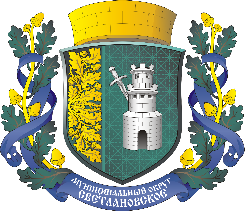 ВНУТРИГОРОДСКОЕ МУНИЦИПАЛЬНОЕ ОБРАЗОВАНИЕГОРОДА ФЕДЕРАЛЬНОГО ЗНАЧЕНИЯ САНКТ-ПЕТЕРБУРГАМУНИЦИПАЛЬНЫЙ ОКРУГ СВЕТЛАНОВСКОЕМЕСТНАЯ АДМИНИСТРАЦИЯРАСПОРЯЖЕНИЕ  «О годовом отчете об исполнении местногобюджета внутригородского муниципального образования города федерального значения Санкт-Петербурга муниципальный округ Светлановское за 2023 год»       В соответствии со статьей 264.6 Бюджетного кодекса РФ, ст. 36 Положения «О бюджетном процессе внутригородского муниципального образования Санкт-Петербурга муниципальный округ Светлановское», утвержденного Решением Муниципального Совета МО Светлановское № 57 от 12.08.2021 года, Местная администрация внутригородского муниципального образования города федерального значения Санкт-Петербурга муниципальный округ СветлановскоеРЕШИЛА:Внести проект решения об утверждении годового отчета об исполнении местного бюджета внутригородского муниципального образования города федерального значения муниципальный округ Светлановское за 2023 год на рассмотрение в Муниципальный Совет МО Светлановское.Направить проект решения об утверждении годового отчета об исполнении местного бюджета внутригородского муниципального образования города федерального значения муниципальный округ Светлановское за 2023 год для проведения внешней проверки в Контрольно-счетную палату Санкт-Петербурга.Отв. Кузина О.А. Срок 29.03.2024г.Глава местной администрации                                                    С.С. КузьминОзнакомлена: _________ ______________ О.А. Кузина«15» марта 2024г.№ 19